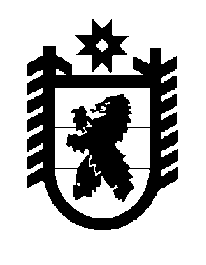 Российская Федерация Республика Карелия    ПРАВИТЕЛЬСТВО РЕСПУБЛИКИ КАРЕЛИЯРАСПОРЯЖЕНИЕот  24 февраля 2016 года № 118р-Пг. Петрозаводск Внести в состав Общественного экологического совета при Правительстве Республики Карелия (далее – Совет), утвержденный распоряжением Правительства Республики Карелия от 5 декабря 2011 года № 705р-П (Собрание законодательства Республики Карелия, 2011, № 12, ст. 2098; 2012, № 4, ст. 740; № 9, ст. 1696), следующие изменения: 1) включить в состав Совета следующих лиц:Гусев В.В. – член Общественной палаты Республики Карелия 
(по согласованию);Кузнецов О.Л. – заведующий лабораторией Федерального государст-венного бюджетного учреждения науки Институт биологии Карельского научного центра Российской академии наук (по согласованию);Ровба В.И. – заместитель председателя Государственного комитета Республики Карелия по обеспечению жизнедеятельности и безопасности населения;Рыбалко В.А. – член Общественной палаты Республики Карелия 
(по согласованию);2) указать новую должность Титова А.Ф. – секретарь Общественной палаты Республики Карелия (по согласованию);3) исключить из состава Совета Вавилову Н.И., Геккина Г.Г., Осипенко Л.А., Савонова О.А.           ГлаваРеспублики  Карелия                                                              А.П. Худилайнен